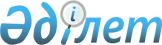 О переименовании улицыРешение акима Курчумского сельского округа Курчумского района Восточно-Казахстанской области от 26 июля 2018 года № 9. Зарегистрировано Управлением юстиции Курчумского района Департамента юстиции Восточно-Казахстанской области 3 августа 2018 года № 5-14-171
      Примечание РЦПИ.

      В тексте документа сохранена пунктуация и орфография оригинала.
      В соответствии с пунктом 2 статьи 35 Закона Республики Казахстан от 23 января 2001 года "О местном государственном управлении и самоуправлении в Республике Казахстан", подпунктом 4) статьи 14 Закона Республики Казахстан от 8 декабря 1993 года "Об административно - территориальном устройстве Республики Казахстан", на основании заключения ономастической комиссии при акимате Восточно Казахстанской области от 18 июня 2018 года и с учетом мнения населения соответствующей территории, аким Курчумского сельского округа РЕШИЛ:
      1. Переименовать в селе Курчум Курчумского сельского округа улицу "Крупская" на улицу "Ынтымақ", улицу "Пионерская" на улицу "Шаңырақ", улицу "Первомайская" на улицу "Достық", улицу "Пролетарская" на улицу "Братьев Рахман", улицу "Молодежная" на улицу "Акмыш Кайшантаева";
      в селе Алгабас улицу "Советская" на улицу "Береке", улицу "Первомайская" на улицу "Бірлік".
      2. Государственному учреждению "Аппарат акима Курчумского сельского округа" в установленном порядке законодательством Республики Казахстан обеспечить:
      1) государственную регистрацию настоящего решения в территориальном органе юстиции;
      2) в течении десяти календарных дней со дня государственной регистрации настоящего решения акимата направление его копии в бумажном и электронном виде на казахском и русском языках в Республиканское государственное предприятие на праве хозяйственного ведения "Республиканский центр правовой информации" для официального опубликования и включения в Эталонный контрольный банк нормативных правовых актов Республики Казахстан;
      3) в течении десяти календарных дней после государственной регистрации настоящего решения направление его копии на официальное опубликование в периодические печатные издания, распространяемых на территории Курчумского района;
      4) размещение настоящего решения на интернет - ресурсе акимата Курчумского района после его официального опубликования.
      3. Контроль за исполнением настоящего решения оставляю за собой.
      4. Настоящее решение вводится в действие по истечении десяти календарных дней после его первого официального опубликования.
					© 2012. РГП на ПХВ «Институт законодательства и правовой информации Республики Казахстан» Министерства юстиции Республики Казахстан
				
      Аким Курчумского 
сельского округа 

С. Дузбаев
